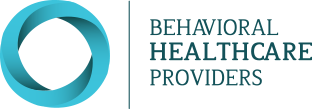 Practitioners’ RightsPractitioners applying for initial participation or non-going participation in the BHP network have the following rights:The right to review the information submitted in support of their credentialing applications. You may call BHP Network Services at 763-525-1746 to arrange a time to review your submitted application.Practitioners are not allowed to review references, recommendations or other information that is peer review protected or otherwise protected by state or federal law.The right to correct erroneous information submitted by other sources. During the review process, Fairview Systems Credentialing off (FSCO) staff will make note of any substantial discrepancies between the information reported by the practitioner and information obtained through the credentialing process. If a substantial discrepancy is identified, the practitioner is notified in writing of the discrepancy. The practitioner is given the opportunity to submit in writing, within 10 days, any corrections of erroneous information obtained from other sources or explanations for such discrepancies. Please contact FSCO at 612-672-7700 or at the contact number listed in any correspondence received.The right to be informed, upon request of the status of an initial or reappointment applications. Practitioners may call BHP Network Services Department at 763-525-1746 regarding the status of an initial application and may call FSCO at 612-672-7700 regarding the status of a reappointment application.